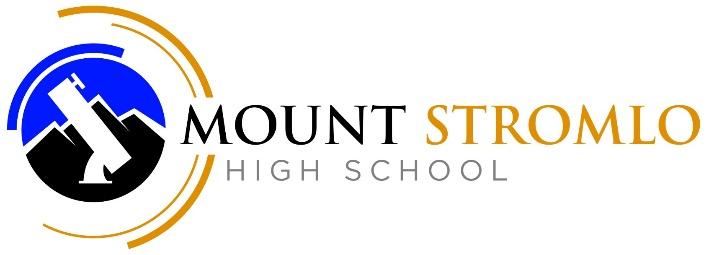 Mount Stromlo High SchoolAnnual School Board Report 2019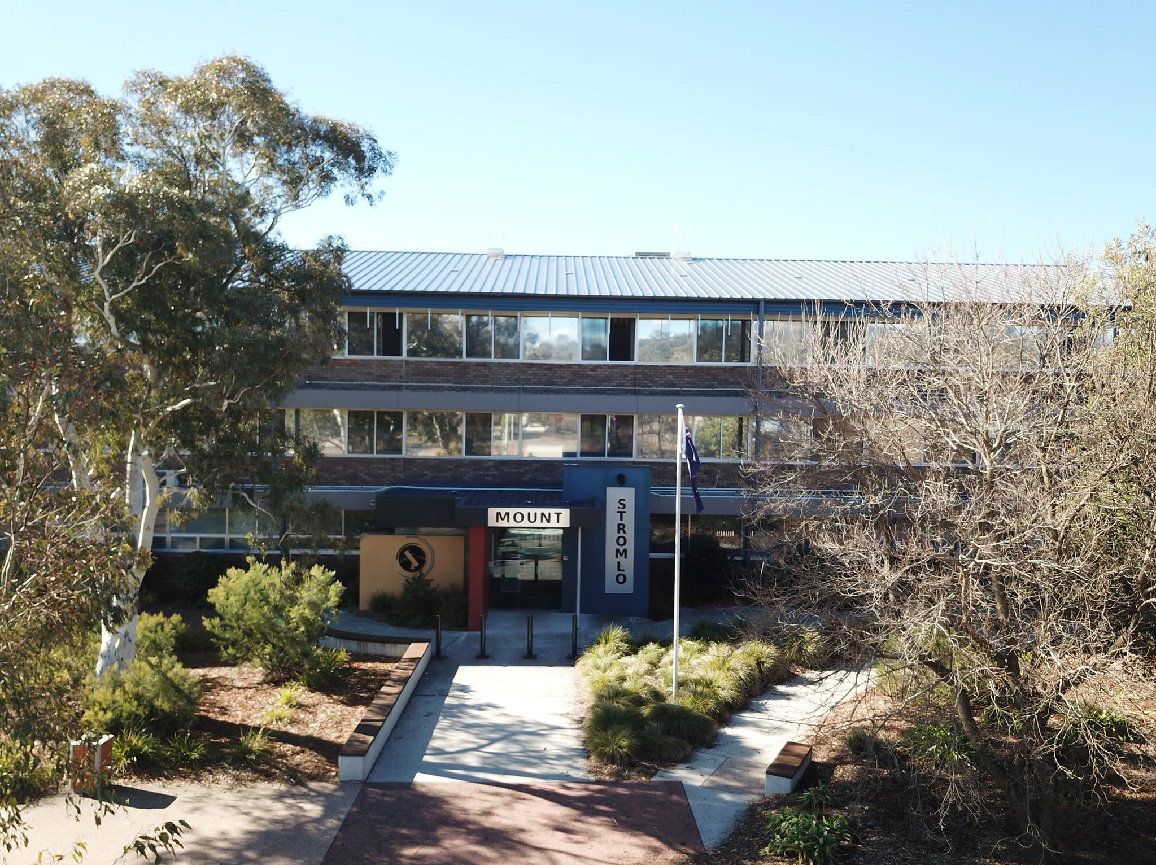 This page is intentionally left blank.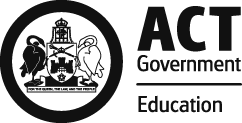 This report supports the work being done in the ACT Education Directorate, as outlined in Strategic Plan 2018-21: A Leading Learning Organisation.AccessibilityThe ACT Government is committed to making its information services, events and venues accessible to as many people as possible.If you have difficulty reading a standard document and would like to receive this publication in an alternate format, such as large print and audio, please telephone (02) 6247 4580.If English is not your first language and you require the translating and interpreting service, please telephone 13 14 50.If you are deaf or hearing impaired and require the National Relay Service, please telephone 13 36 77.© Australian Capital Territory, Canberra, 2020Material in this publication may be reproduced provided due acknowledgement is made.ContentsReporting to the communitySchools report to communities in range of ways, including through:Annual School Board Reportsa (5-year) School Improvement Plan (formerly School Strategic Plan)annual Impact Reportsnewslettersother sources such as My School.School ContextMount Stromlo High School is proud to be a traditional coeducational public school providing high quality education for students in year 7 to year 10. Through purposeful educational experiences in and out of the classroom, teachers nurture and challenge students to become resilient, respectful and committed young people who make a positive contribution to the school and their community. Student learning and achievement is the core of our school. We have a strong sense of community as teachers, support staff, parents, carers and community organisations work together to support and develop our students. Our dedicated teachers are united in the belief that all students can learn to high levels and we are committed to building a collaborative and positive learning community that embodies the school values of respect, learning, pride and endeavour.Student InformationStudent enrolmentIn this reporting period there were a total of 720 students enrolled at this school.Table: Student enrolmentSource: ACT Education Directorate, Analytics and Evaluation Branch*Language Background Other Than EnglishStudent attendanceThe following table identifies the attendance rate of students by year level during this reporting period. Student attendance rate is the percentage of school days attended by students in each year level at the school. Student attendance is measured over two school terms; that is from the first day of the school year for students in term 1 to the last day of term 2.Table: Attendance rates in percentagesSource: ACT Education Directorate, Analytics and Evaluation BranchSupporting attendance and managing non-attendanceACT public schools support parents and carers to meet their legal responsibilities in relation to the compulsory education requirements of the Education Act 2004. The Education Directorate’s Education Participation (Enrolment and Attendance) Policy describes its position with regard to supporting attendance and managing non-attendance. A suite of procedures supports the implementation of the policy. Please refer to https://www.education.act.gov.au/ for further details.Staff InformationTeacher qualificationsAll teachers at this school meet the professional requirements for teaching in an ACT public school. The ACT Teacher Quality Institute (TQI) specifies two main types of provision for teachers at different stages of their career, these are detailed below.Full registration is for teachers with experience working in a registered school in Australia or New Zealand who have been assessed as meeting the Proficient level of the Australian Professional Standards for Teachers.Provisional registration is for newly qualified teachers or teachers who do not have recent experience teaching in a school in Australia and New Zealand. Many teachers moving to Australia from another country apply for Provisional registration.Workforce compositionWorkforce composition for the current reporting period is provided in the following table. The data is taken from the school’s verified August staffing report. For reporting purposes, it incorporates all school staff including preschools, staff absent for a period of less than four consecutive weeks and staff replacing staff absent for more than four consecutive weeks. It does not include casuals and staff absent for a period of four consecutive weeks or longer.The Education Directorate is required to report Aboriginal and Torres Strait Islander staff figures.  As of June of the reporting period, 119 Aboriginal and/or Torres Strait Islander staff members were employed across the Directorate.Table: Workforce composition numbersSource: ACT Education Directorate, People and Performance BranchSchool Review and DevelopmentThe ACT Education Directorate’s Strategic Plan 2018-2021 provides the framework and strategic direction for School Improvement Plans (formerly School Strategic Plans). This is supported by the school performance and accountability framework ‘People, Practice and Performance: School Improvement in Canberra Public Schools, A Framework for Performance and Accountability’. Annually, system and school level data are used alongside the National School Improvement Tool to support targeted school improvement, high standards in student learning, innovation and best practice in ACT public schools.Prior to 2016 all ACT public schools participated in a four-year improvement cycle. In the fourth year schools underwent an external Validation process. In 2016 this changed to a five-year cycle with a School Review at the end.Our school was reviewed in 2018. A copy of the Report of Review can be found on our school website.School SatisfactionSchools use a range evidence to gain an understanding of the satisfaction levels of their parents and carers, staff and students. Annually in August/September ACT schools undertake a survey to gain an understanding of school satisfaction at that time. This information is collected from staff, parents and students from year 5 and above through an online survey. Overall SatisfactionIn this period of reporting, 77% of parents and carers, 98% of staff, and 64% of students at this school indicated they were satisfied with the education provided by the school.Included in the survey were 16 staff, 14 parent, and 12 student items which are described as the national opinion items. These items were approved by the then Standing Council on School Education and Early Childhood (SCSEEC) for use from 2015. The following tables show the percentage of parents and carers, students and staff who agreed with each of the national opinion items at this school.A total of 54 staff responded to the survey. Please note that not all responders answered every question.Table: Proportion of staff in agreement with each national opinion itemSource: ACT Education Directorate, Analytics and Evaluation Branch*Data derived from annual School Satisfaction SurveyA total of 201 parents responded to the survey. Please note that not all responders answered every question.Table: Proportion of parents and carers in agreement with each national opinion itemSource: ACT Education Directorate, Analytics and Evaluation Branch*Data derived from annual School Satisfaction SurveyA total of 550 students responded to the survey. Please note that not all responders answered every question.Table: Proportion of students in agreement with each national opinion itemSource: ACT Education Directorate, Analytics and Evaluation Branch*Data derived from annual School Satisfaction SurveyLearning and AssessmentNAPLANStudents in years 3, 5, 7 and 9 in all ACT schools participate in the National Assessment Program-Literacy and Numeracy (NAPLAN). This program assesses skills in reading, writing, spelling, grammar and punctuation, and numeracy.In this reporting period, 1.00 % of year 7 students and 0.50 % of year 9 students were exempt from testing based on nationally agreed criteria.For reasons of statistical reliability, as well as to protect the privacy of students, results are not reported when the sample size is less than five.The following table shows the mean scores achieved by students at this school compared to all other ACT public schools for this reporting period. Table: NAPLAN Mean ScoresSource: ACT Education Directorate, Analytics and Evaluation BranchFinancial SummaryThe school has provided the Directorate with an end of year financial statement that was approved by the school board. Further details concerning the statement can be obtained by contacting the school. The following summary covers use of funds for operating costs and does not include expenditure in areas such as permanent salaries, buildings and major maintenance.Table: Financial SummaryVoluntary ContributionsThe Voluntary funds were used to support the general operations of the school. The spending of voluntary contributions is in line with the approved budget for this reporting period. There were no specific areas for spending the Voluntary Contributions however they help to “buffer” expenditure related to providing a quality educational facility for students at the school. ReservesEndorsement PageMembers of the School BoardI approve the report, prepared in accordance with the provision of the ACT Education Act 2004, section 52.I certify that to the best of my knowledge and belief the evidence and information reported in this Annual School Board Report represents an accurate record of the Board’s operations during this reporting period.Student typeNumber of studentsMale385Female335Aboriginal and Torres Strait Islander18LBOTE*128Year levelAttendance rate789.0889.0986.01084.0Staff employment categoryTOTALTeaching Staff: Full Time Equivalent Permanent45.05Teaching Staff: Full Time Equivalent Temporary7.63Non Teaching Staff: Full Time Equivalent20.57National opinion itemParents at this school can talk to teachers about their concerns.89Staff are well supported at this school.82Staff get quality feedback on their performance.78Student behaviour is well managed at this school.74Students at this school can talk to their teachers about their concerns.94Students feel safe at this school.93Students like being at this school.91Students’ learning needs are being met at this school.91Teachers at this school expect students to do their best.98Teachers at this school motivate students to learn.93Teachers at this school treat students fairly.96Teachers give useful feedback.90Teachers give useful feedback.90This school is well maintained.85This school looks for ways to improve.93This school takes staff opinions seriously.83This school works with parents to support students' learning.91National opinion itemI can talk to my child’s teachers about my concerns.84My child feels safe at this school.84My child is making good progress at this school.74My child likes being at this school.79My child's learning needs are being met at this school.71Student behaviour is well managed at this school.63Teachers at this school expect my child to do his or her best.86Teachers at this school give useful feedback.68Teachers at this school motivate my child to learn.71Teachers at this school treat students fairly.78This school is well maintained.79This school looks for ways to improve.75This school takes parents’ opinions seriously.64This school works with me to support my child's learning.64National opinion itemI can talk to my teachers about my concerns.44I feel safe at this school.45I like being at my school.56My school gives me opportunities to do interesting things.71My school is well maintained.39My school looks for ways to improve.58My teachers expect me to do my best.87My teachers motivate me to learn.55Staff take students’ concerns seriously.50Student behaviour is well managed at my school.22Teachers at my school treat students fairly.50Teachers give useful feedback.50Test DomainYear 7 SchoolYear 7 ACTYear 9 SchoolYear 9 ACTReading556550588592Writing520509541544Spelling535542582584Grammar & Punctuation545544582580Numeracy555552600594INCOMEJanuary-JuneJuly-DecemberJanuary-DecemberSelf-management funds425092.88259743.97684836.85Voluntary contributions22289.007381.0029670.00Contributions & donations6360.00912.007272.00Subject contributions66616.5030273.1896889.68External income (including community use)25029.0253573.9878603.00Proceeds from sale of assets0.000.000.00Bank Interest10704.249318.9420023.18TOTAL INCOME556091.64361203.07917294.71EXPENDITUREUtilities and general overheads62419.33108376.43170795.76Cleaning129454.490.00129454.49Security0.00259.86259.86Maintenance51992.70221429.09273421.79Administration5698.116436.7212134.83Staffing1090.911930.053020.96Communication11669.234679.3416348.57Assets61305.0016060.3977365.39Leases0.000.000.00General office expenditure23525.8521529.3545055.20Educational31173.2537744.7768918.02Subject consumables58890.9731907.3890798.35TOTAL EXPENDITURE437219.84450353.38887573.22OPERATING RESULT118871.80-89150.3129721.49Actual Accumulated Funds488122.08568013.96599087.08Outstanding commitments (minus)-245963.680.00-245963.68BALANCE361030.20478863.65382844.89Name and PurposeAmountExpected CompletionSpecial Project 2020$16646.922020 Tree Planting maintenance 2020$4000.002020Staffing 2020$60000.002020Science Textbooks 2020-2023$1183.02023Outdoor Equipment 2020$2300.002023Parent Representative(s):Debra GradieCommunity Representative(s):Teacher Representative(s):Jacqueline Campbell, Rod GrieveStudent Representative(s):Ella Van Der Muellen,James Webb,Board Chair:Bronwyn MadgePrincipal:Peter RadfordBoard Chair Signature:Bronwyn MadgeDate:09 / 06 / 2020Principal Signature:Peter RadfordDate:05 / 06 / 2020